 Základní škola ústí nad labem, hlavní 193, 403 31Tel.:472731819, 472731253 Tel.řed./fax:472731480, e-mail:skola@zsmojzir.czVOLNÁ MÍSTAPŘÍPRAVNÉ TŘÍDY: 30PRVNÍ TŘÍDY: 80KRITÉRIA PRO PŘIJETÍ1. Žáci ze spádové oblasti školy2. Žáci s trvalým pobytem v Ústí nad Labem3. OstatníV případě, že by přijetím všech zapsaných uchazečů byla překročena kapacita školy, rozhodne o přijetí žáků mimo školský obvod los.SPÁDOVÁ OBLAST ŠKOLYUliceČíslo popisné / orientačníHlavní2, 6, 11, 28, 29, 33, 34, 43, 44, 47, 49, 50, 53, 55, 59, 62, 69, 74, 75, 80, 83, 84, 85, 89, 102, 103, 106, 107, 121, 133, 138, 139, 140, 141, 142, 143, 144, 145, 146, 147, 148, 149, 150, 157, 158, 193, 196, 198, 200, 202, 203, 207, č.ev. 5114, č.ev. 5528, č.ev. 5547, č.ev. 5548, č.ev. 5875, č.ev. 5876Horní15, 19, 20, 22, 24, 26, 35, 37, 38, 41, 58, 151, 152, 153, 154, 155, 156, 194, 195Jindřicha Plachty159, 160, 161, 162, 163, 164, 165, 166, 167, 168, 169, 170, 171, 172, 173, 174, 175, 176, 177, 178, 179, 180, 181, 182, 183, 184, 185, 186, 187, 188, 189, 190, 191, 192, 197, 201, č.ev. 5744K Halděč.ev. 1, 31, 32, 45, 46, 48, 60, 97, 100, 101, 104, 105, č.ev. 5880, č.ev. 6102Peškova504, 505, 506, 507, 508, 509, 510, 511, 512, 513, 514, 515, 516, 517, 518, 519, 520, 521, 522, 523, 524, 525, 526, 527, 528, 529, 530, 531, 532, 533, 534, 535, 536, 537, 538, 539, 540, 541, 542, 543, 565Picassova544, 545, 546, 547, 548, 549, 550, 551, 552, 553, 554Strážná1, č.ev. 2, 7, 9, 40, 63, 109, 110, 111, 112, č.ev. 5209U Fary204, 205, 208, č.ev. 9522U Lázní211, 216Vodařská3, 8, 21, 52, 115, 117, 118, 119, 120, 122, 123, 124, 125, 126, 127, 128, 130, 131, 132, č.ev. 5816, č.ev. 6229Žitnáč.ev. 3, č.ev. 4, 23, 54, 64, 65, 66, 67, 68, 70, 71, 72, 73, 76, 77, 78, 79, 81, 82, 86, 87, 88, 90, 91, 92, 93, 96, 98, 99, 113, 114, 135, 136, 137, 206, 210, 212, 213, 214, 215, č.ev. 5622Na Skalce1, 11, č.ev. 12, 223, 224, 253, 254, 255, 256, 261, 267, 268, 269, 275, 282, 290, 291, 306, 580, 613, 615, 618, 624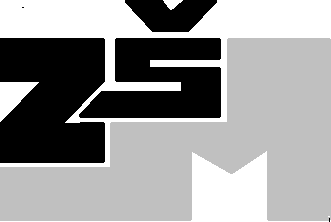 